审计学专业人才培养方案专业代码：120207	学科门类：管理学	专业类别：工商管理类        	所属学院：经济与管理学院	方案制订人：许艳芳、汪娇	方案审核人：王琦、黎娜一、培养目标本专业以“宽口径、厚基础、高素质、重实践”为导向，以“产教融合、校企合作”为主要路径，以“三个课堂一体、三个平台联动”为实践育人特色，采取“理论平台、实践平台、基地实习”联动的人才培养模式，培养德、智、体、美、劳全面发展，适应社会主义市场经济发展需要，系统掌握审计学专业所需的系统的审计、财会、经济管理和法律等相关基础知识与基本技能，具备审计会计相关经济管理工作能力，具有创新精神、创业意识和创新创业能力的审计专门人才。毕业生可在政府审计机关、企事业单位、尤其是会计师事务所从事审计、咨询服务及相关管理工作。本专业学生毕业后5年左右能达成下列目标：目标1. 具备运用审计专业知识与审计技能独立发现与解决现实中复杂审计问题的能力；目标2. 具有从事审计、会计、管理咨询等方面的工作能力，达到审计师水平；目标3. 具有良好的审计文化底蕴和诚信品格，具备良好的团队合作能力、沟通表达能力和审计项目管理能力；目标4. 具有良好的人文修养与职业道德，在工作中具有社会责任感、事业心，能积极服务国家与社会；目标5. 能够通过继续教育或其他终身学习渠道，自我更新知识和提升能力，进一步增强创新意识和开拓精神。二、毕业要求1.知识标准(1)具备人文、社会科学、自然科学等公共基础知识；(2)掌握经济学、管理学和审计学的基本理论和基本知识；(3)熟悉财务管理、会计及税法等学科相关知识；(4)熟悉与审计有关的方针政策和法规；(5)了解审计学理论的前沿和发展动态；(6)掌握创新创业基础理论知识。2.能力标准(1)掌握一门外语，具备较强的听、说、读、写能力；(2)熟练掌握计算机操作，具备运用计算机处理有关会计和审计业务的能力；(3)具有较强的语言与文字表达、人际沟通、组织协调的基本能力；(4)具备承接审计业务过程、制定审计策略、拟定审计计划、实施审计程序、进行业务循环审计、编制审计工作底稿、撰写审计报告的能力；(5)具备审计监督能力，对被审计单位内部控制制度评价的能力，以及在评价过程中发现关键控制点以及制度设计和执行过程中出现问题的能力；(6)掌握数据采集、数据分析、报告撰写等初步科研能力；(7)具有创新创业的基本能力。3.素质标准(1)思想政治觉悟高，具有强烈的社会责任感，诚信友善、爱国敬业；(2)热爱本专业，具有良好的职业道德、人文科学和专业素养；(3)具备健康的体格，达到国家规定的大学生体育合格标准和军事训练合格标准；(4)具备良好的自我认知、情绪管控能力和健全的人格。三、主干学科工商管理、法学四、专业核心课程管理学、微观经济学、初级会计学、税法、宏观经济学B、审计学基础、中级财务会计（1）、中级财务会计（2）、成本与管理会计、财务管理学、注册会计师审计。五、主要实践教学环节Excel在财务中的应用、毕业设计（论文）、毕业实习、创新创业实践、信息系统审计、专业基础技能训练、专业学科技能竞赛训练1、专业学科技能竞赛训练2、专业综合技能训练1、专业综合技能训练2、会计电算化、审计专业认知实习。六、学制和学位(一)学制：4年，修业年限可为3-6年。(二)学位：授予管理学学士。七、毕业学分要求本专业最低毕业学分：152.0学分；其中公共基础课43.0学分，公共选修课8.0学分，专业基础课40.0学分，专业选修课39.0学分，集中性实践教学环节22.0学分。八、必要说明1．集中实践教学环节教学学分在表3-4中；2．专业选修课所选学分不得低于30学分；3．专业选修课所选学时不得低于526学时；4. 集中实践环节中通识实践（4.0学分）和大学生素质拓展与创新创业实践（12.0学分）不纳入专业总学分计算，但该部分学分亦为学生毕业必修学分。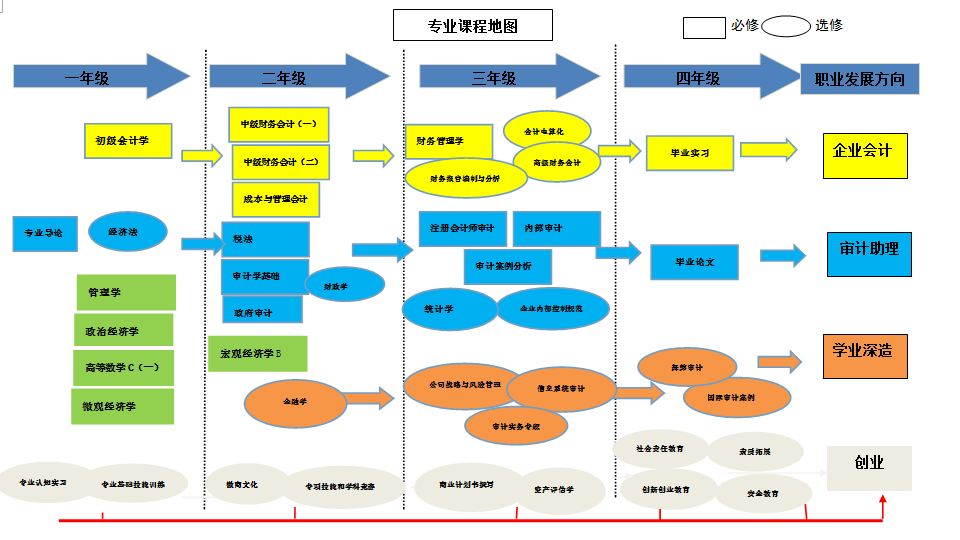 表1：专业综合素质能力要求实现矩阵表2：学时学分分配表表3-1：专业教学进程计划表表3-2：专业教学进程计划表表3-3：专业教学进程计划表表3-4：集中性实践环节安排表培养要求(知识、能力、素质)培养要求(知识、能力、素质)主要支撑课程或实践综合素质能力专项素质与能力主要支撑课程或实践1.基础业务能力1.1能编制小规模企业审计工作底稿内部审计、审计案例分析、审计学基础、注册会计师审计。1.基础业务能力1.2能基本独立制定审计工作计划审计学基础。1.基础业务能力1.3基本具备收集与鉴定审计证据的能力审计案例分析、审计学基础、注册会计师审计、内部审计。2.个性发展能力2.1具备一定的文学鉴赏能力，了解国内外历史发展进程和我国现阶段形式和政策，具备一定的社会责任等中国近现代史纲要、大学体育（1）、大学体育（2）、大学体育（3）、大学体育（4）、大学生心理健康教育、形势与政策（1）、形势与政策（2）、形势与政策（3）、军事技能、军事理论、社会责任教育、素质拓展（含艺术教育）。2.个性发展能力2.2具有一定的艺术修养和创造力，具备良好的心理素质军事技能、军事理论、社会责任教育、大学生心理健康教育、大学体育（1）、大学体育（2）、大学体育（3）、大学体育（4）、素质拓展（含艺术教育）、形势与政策（1）、形势与政策（2）、形势与政策（3）、中国近现代史纲要。2.个性发展能力2.3具备良好的身体素质，掌握基本运动技能，了解一定的军事理论知识大学生心理健康教育、大学体育（1）、大学体育（2）、大学体育（3）、大学体育（4）、军事技能、军事理论、社会责任教育、形势与政策（1）、形势与政策（2）、形势与政策（3）、素质拓展（含艺术教育）、中国近现代史纲要。3.综合业务能力3.1能独立撰写审计报告并辅助团队完成其他各项审计工作，同时具备一定的审计创新精神政府审计、专业综合技能训练1、专业综合技能训练2。3.综合业务能力3.2具备编制和复核审计工作底稿的能力审计案例分析、注册会计师审计、专业综合技能训练1、专业综合技能训练2。3.综合业务能力3.3能初步评估审计风险，辅助团队承接审计业务注册会计师审计、财务管理学、财务报告编制与分析。4.管理咨询能力4.1掌握风险识别与控制的方法财务管理学、舞弊审计。4.管理咨询能力4.2具备一定的财务分析能力财务报告编制与分析、财务管理学。4.管理咨询能力4.3能初步评价企业内部控制系统；同时具备一定的制度咨询创业能力，从事制度咨询业务内部审计、企业内部控制。5.沟通合作能力5.1具备和审计组织内部各部门岗位人员的沟通与协调合作能力，具备清晰语言及文字表述能力思想道德修养与法律基础、大学英语（1）、大学英语（2）、大学英语（3）、大学英语（4）、大学计算机基础、大学生心理健康教育、徽商文化。5.沟通合作能力5.2具备和被审计单位财务人员和内部审计人员沟通合作解决审计问题的能力，具备高尚素质和诚实守信品质大学英语（1）、大学英语（2）、大学英语（3）、大学英语（4）、大学计算机基础、大学生心理健康教育、徽商文化、思想道德修养与法律基础。6.创新创业能力6.1具有积极的创新创业价值观及综合素养，形成创业行为模式大学生创新创业基础、大学生职业发展与就业创业教育（1）、大学生职业发展与就业创业教育（2）、徽商文化、专业综合技能训练1、专业综合技能训练2。6.创新创业能力6.2具有良好创新创业素质，具备必要的创业能力专业综合技能训练1、专业综合技能训练2、大学生职业发展与就业创业教育（1）、大学生职业发展与就业创业教育（2）、大学生创新创业基础、徽商文化。6.创新创业能力6.3了解创新创业的基本知识，掌握创业的过程、设计策略及技巧等大学生创新创业基础、大学生职业发展与就业创业教育（1）、大学生职业发展与就业创业教育（2）、专业综合技能训练1、专业综合技能训练2、徽商文化。课程性质课程类别学时分配学时分配学时分配学分分配学分分配学分分配课程性质课程类别总学时占比含实践教学学时总学分占比含实践教学学分必修公共基础课79034.8%25943.025.6%9.5必修专业基础课67129.6%6240.023.8%2.5选修公共选修课1285.6%08.04.8%0.0必修专业限选课1446.3%369.05.4%1.5选修专业任选课53623.6%16830.017.9%7.0必修集中性实践环节///22.022.6%22.0合计合计2269/525152.0/42.51. 培养方案所列实践教学学分占毕业总学分的比例为28.0%。2. 培养方案所列选修课程学分占毕业总学分的比例为25.0%；1. 培养方案所列实践教学学分占毕业总学分的比例为28.0%。2. 培养方案所列选修课程学分占毕业总学分的比例为25.0%；1. 培养方案所列实践教学学分占毕业总学分的比例为28.0%。2. 培养方案所列选修课程学分占毕业总学分的比例为25.0%；1. 培养方案所列实践教学学分占毕业总学分的比例为28.0%。2. 培养方案所列选修课程学分占毕业总学分的比例为25.0%；1. 培养方案所列实践教学学分占毕业总学分的比例为28.0%。2. 培养方案所列选修课程学分占毕业总学分的比例为25.0%；1. 培养方案所列实践教学学分占毕业总学分的比例为28.0%。2. 培养方案所列选修课程学分占毕业总学分的比例为25.0%；1. 培养方案所列实践教学学分占毕业总学分的比例为28.0%。2. 培养方案所列选修课程学分占毕业总学分的比例为25.0%；1. 培养方案所列实践教学学分占毕业总学分的比例为28.0%。2. 培养方案所列选修课程学分占毕业总学分的比例为25.0%；课
程
类
别课程代码课程名称学
分总
学
时总学时分配总学时分配总学时分配总学时分配各学期内周学时分配各学期内周学时分配各学期内周学时分配各学期内周学时分配各学期内周学时分配各学期内周学时分配各学期内周学时分配各学期内周学时分配考核
类型课程
归属课
程
类
别课程代码课程名称学
分总
学
时讲
课实
验实
践网
络第1学年第1学年第2学年第2学年第3学年第3学年第4学年第4学年考核
类型课程
归属课
程
类
别课程代码课程名称学
分总
学
时讲
课实
验实
践网
络12345678考核
类型课程
归属公
共
基
础
课c200110060大学计算机基础2.0422814+2考查信息学院公
共
基
础
课c200110091大学生职业发展与就业创业教育（1）1.0161242考查学生处公
共
基
础
课c200110051大学体育（1）1.0284242考查体育学院公
共
基
础
课c200111631大学英语（1）4.0704214143(1)考试外语学院公
共
基
础
课c200110130军事理论2.036362考查学生处公
共
基
础
课c200110010思想道德修养与法律基础3.04830993考查马克思主义学院公
共
基
础
课c200110070大学生心理健康教育2.03222102考查教科院公
共
基
础
课c200110052大学体育（2）1.0324282考查体育学院公
共
基
础
课c200111632大学英语（2）4.5804816164考试外语学院公
共
基
础
课c200110151形势与政策（1）1.0208122考查马克思主义学院公
共
基
础
课c200110020中国近现代史纲要3.04830993考试马克思主义学院公
共
基
础
课c200110053大学体育（3）1.0324282考查体育学院公
共
基
础
课c200111633大学英语（3）4.5804816164考查外语学院公
共
基
础
课c200110030马克思主义基本原理概论3.55436993考查马克思主义学院公
共
基
础
课c200110152形势与政策（2）0.5662考查马克思主义学院公
共
基
础
课c200110080大学生创新创业基础2.0322482考查教务处公
共
基
础
课c200110054大学体育（4）1.0324282考查体育学院公
共
基
础
课c200110040毛泽东思想和中国特色社会主义理论体系概论4.5724412164考试马克思主义学院公
共
基
础
课c200110153形势与政策（3）0.5662考查马克思主义学院公
共
基
础
课c200110092大学生职业发展与就业创业教育（2）1.5242042考查学生处公
共
基
础
课小计43.079039228231139151311102公
共
基
础
课应修读43.0学分，其中实践教学9.5学分应修读43.0学分，其中实践教学9.5学分应修读43.0学分，其中实践教学9.5学分应修读43.0学分，其中实践教学9.5学分应修读43.0学分，其中实践教学9.5学分应修读43.0学分，其中实践教学9.5学分应修读43.0学分，其中实践教学9.5学分应修读43.0学分，其中实践教学9.5学分应修读43.0学分，其中实践教学9.5学分应修读43.0学分，其中实践教学9.5学分应修读43.0学分，其中实践教学9.5学分应修读43.0学分，其中实践教学9.5学分应修读43.0学分，其中实践教学9.5学分应修读43.0学分，其中实践教学9.5学分应修读43.0学分，其中实践教学9.5学分应修读43.0学分，其中实践教学9.5学分应修读43.0学分，其中实践教学9.5学分应修读43.0学分，其中实践教学9.5学分公
共
选
修
课
由学校统一安排，采用网络自主学习和课堂教学相结合的方式授课，重点开设人文社科、自然科学、工程技术、经济管理、艺术审美、创新创业等六个模块的课程，要求学生从每个模块中至少选修1门课程，毕业时至少应修满8个学分。
由学校统一安排，采用网络自主学习和课堂教学相结合的方式授课，重点开设人文社科、自然科学、工程技术、经济管理、艺术审美、创新创业等六个模块的课程，要求学生从每个模块中至少选修1门课程，毕业时至少应修满8个学分。
由学校统一安排，采用网络自主学习和课堂教学相结合的方式授课，重点开设人文社科、自然科学、工程技术、经济管理、艺术审美、创新创业等六个模块的课程，要求学生从每个模块中至少选修1门课程，毕业时至少应修满8个学分。
由学校统一安排，采用网络自主学习和课堂教学相结合的方式授课，重点开设人文社科、自然科学、工程技术、经济管理、艺术审美、创新创业等六个模块的课程，要求学生从每个模块中至少选修1门课程，毕业时至少应修满8个学分。
由学校统一安排，采用网络自主学习和课堂教学相结合的方式授课，重点开设人文社科、自然科学、工程技术、经济管理、艺术审美、创新创业等六个模块的课程，要求学生从每个模块中至少选修1门课程，毕业时至少应修满8个学分。
由学校统一安排，采用网络自主学习和课堂教学相结合的方式授课，重点开设人文社科、自然科学、工程技术、经济管理、艺术审美、创新创业等六个模块的课程，要求学生从每个模块中至少选修1门课程，毕业时至少应修满8个学分。
由学校统一安排，采用网络自主学习和课堂教学相结合的方式授课，重点开设人文社科、自然科学、工程技术、经济管理、艺术审美、创新创业等六个模块的课程，要求学生从每个模块中至少选修1门课程，毕业时至少应修满8个学分。
由学校统一安排，采用网络自主学习和课堂教学相结合的方式授课，重点开设人文社科、自然科学、工程技术、经济管理、艺术审美、创新创业等六个模块的课程，要求学生从每个模块中至少选修1门课程，毕业时至少应修满8个学分。
由学校统一安排，采用网络自主学习和课堂教学相结合的方式授课，重点开设人文社科、自然科学、工程技术、经济管理、艺术审美、创新创业等六个模块的课程，要求学生从每个模块中至少选修1门课程，毕业时至少应修满8个学分。
由学校统一安排，采用网络自主学习和课堂教学相结合的方式授课，重点开设人文社科、自然科学、工程技术、经济管理、艺术审美、创新创业等六个模块的课程，要求学生从每个模块中至少选修1门课程，毕业时至少应修满8个学分。
由学校统一安排，采用网络自主学习和课堂教学相结合的方式授课，重点开设人文社科、自然科学、工程技术、经济管理、艺术审美、创新创业等六个模块的课程，要求学生从每个模块中至少选修1门课程，毕业时至少应修满8个学分。
由学校统一安排，采用网络自主学习和课堂教学相结合的方式授课，重点开设人文社科、自然科学、工程技术、经济管理、艺术审美、创新创业等六个模块的课程，要求学生从每个模块中至少选修1门课程，毕业时至少应修满8个学分。
由学校统一安排，采用网络自主学习和课堂教学相结合的方式授课，重点开设人文社科、自然科学、工程技术、经济管理、艺术审美、创新创业等六个模块的课程，要求学生从每个模块中至少选修1门课程，毕业时至少应修满8个学分。
由学校统一安排，采用网络自主学习和课堂教学相结合的方式授课，重点开设人文社科、自然科学、工程技术、经济管理、艺术审美、创新创业等六个模块的课程，要求学生从每个模块中至少选修1门课程，毕业时至少应修满8个学分。
由学校统一安排，采用网络自主学习和课堂教学相结合的方式授课，重点开设人文社科、自然科学、工程技术、经济管理、艺术审美、创新创业等六个模块的课程，要求学生从每个模块中至少选修1门课程，毕业时至少应修满8个学分。
由学校统一安排，采用网络自主学习和课堂教学相结合的方式授课，重点开设人文社科、自然科学、工程技术、经济管理、艺术审美、创新创业等六个模块的课程，要求学生从每个模块中至少选修1门课程，毕业时至少应修满8个学分。
由学校统一安排，采用网络自主学习和课堂教学相结合的方式授课，重点开设人文社科、自然科学、工程技术、经济管理、艺术审美、创新创业等六个模块的课程，要求学生从每个模块中至少选修1门课程，毕业时至少应修满8个学分。
由学校统一安排，采用网络自主学习和课堂教学相结合的方式授课，重点开设人文社科、自然科学、工程技术、经济管理、艺术审美、创新创业等六个模块的课程，要求学生从每个模块中至少选修1门课程，毕业时至少应修满8个学分。说
明1.各学期课内周学时分配：第一学期14周；其它学期16-18周，考试1周，其余为机动(用于安排课程考查、补齐课程教学学时、进行学年和课程设计等)。
2.总学时分配中网络学时是在教师指导下学生应自主完成的网络课程学习学时数，纳入总学时计算，原则上不纳入周学时计算。
3.各学期课内周学时分配中的周学时计算：讲课、实践、实验等各类周学时的计算：周学时=各类学时/上课周数，讲课周学时和实验周学时两者之间用“+”连接，如“2+1”表明讲课周学时为2，实验周学时为1；讲课周学时和实践周学时用“()”区分，如(2)，表明实践周学时为2，如1(2)，表明讲课周学时为1，实践周学时为2，如讲课和实践在同一教学场所授课，不用区分，可合计后计算周学时。
4.《大学生职业发展与就业创业教育》和《形势与政策》两门课程在学期中进行，其周学时未纳入小计。
5.《大学英语》(四)调整为选修课程，详见《大学英语课程开设方案》。1.各学期课内周学时分配：第一学期14周；其它学期16-18周，考试1周，其余为机动(用于安排课程考查、补齐课程教学学时、进行学年和课程设计等)。
2.总学时分配中网络学时是在教师指导下学生应自主完成的网络课程学习学时数，纳入总学时计算，原则上不纳入周学时计算。
3.各学期课内周学时分配中的周学时计算：讲课、实践、实验等各类周学时的计算：周学时=各类学时/上课周数，讲课周学时和实验周学时两者之间用“+”连接，如“2+1”表明讲课周学时为2，实验周学时为1；讲课周学时和实践周学时用“()”区分，如(2)，表明实践周学时为2，如1(2)，表明讲课周学时为1，实践周学时为2，如讲课和实践在同一教学场所授课，不用区分，可合计后计算周学时。
4.《大学生职业发展与就业创业教育》和《形势与政策》两门课程在学期中进行，其周学时未纳入小计。
5.《大学英语》(四)调整为选修课程，详见《大学英语课程开设方案》。1.各学期课内周学时分配：第一学期14周；其它学期16-18周，考试1周，其余为机动(用于安排课程考查、补齐课程教学学时、进行学年和课程设计等)。
2.总学时分配中网络学时是在教师指导下学生应自主完成的网络课程学习学时数，纳入总学时计算，原则上不纳入周学时计算。
3.各学期课内周学时分配中的周学时计算：讲课、实践、实验等各类周学时的计算：周学时=各类学时/上课周数，讲课周学时和实验周学时两者之间用“+”连接，如“2+1”表明讲课周学时为2，实验周学时为1；讲课周学时和实践周学时用“()”区分，如(2)，表明实践周学时为2，如1(2)，表明讲课周学时为1，实践周学时为2，如讲课和实践在同一教学场所授课，不用区分，可合计后计算周学时。
4.《大学生职业发展与就业创业教育》和《形势与政策》两门课程在学期中进行，其周学时未纳入小计。
5.《大学英语》(四)调整为选修课程，详见《大学英语课程开设方案》。1.各学期课内周学时分配：第一学期14周；其它学期16-18周，考试1周，其余为机动(用于安排课程考查、补齐课程教学学时、进行学年和课程设计等)。
2.总学时分配中网络学时是在教师指导下学生应自主完成的网络课程学习学时数，纳入总学时计算，原则上不纳入周学时计算。
3.各学期课内周学时分配中的周学时计算：讲课、实践、实验等各类周学时的计算：周学时=各类学时/上课周数，讲课周学时和实验周学时两者之间用“+”连接，如“2+1”表明讲课周学时为2，实验周学时为1；讲课周学时和实践周学时用“()”区分，如(2)，表明实践周学时为2，如1(2)，表明讲课周学时为1，实践周学时为2，如讲课和实践在同一教学场所授课，不用区分，可合计后计算周学时。
4.《大学生职业发展与就业创业教育》和《形势与政策》两门课程在学期中进行，其周学时未纳入小计。
5.《大学英语》(四)调整为选修课程，详见《大学英语课程开设方案》。1.各学期课内周学时分配：第一学期14周；其它学期16-18周，考试1周，其余为机动(用于安排课程考查、补齐课程教学学时、进行学年和课程设计等)。
2.总学时分配中网络学时是在教师指导下学生应自主完成的网络课程学习学时数，纳入总学时计算，原则上不纳入周学时计算。
3.各学期课内周学时分配中的周学时计算：讲课、实践、实验等各类周学时的计算：周学时=各类学时/上课周数，讲课周学时和实验周学时两者之间用“+”连接，如“2+1”表明讲课周学时为2，实验周学时为1；讲课周学时和实践周学时用“()”区分，如(2)，表明实践周学时为2，如1(2)，表明讲课周学时为1，实践周学时为2，如讲课和实践在同一教学场所授课，不用区分，可合计后计算周学时。
4.《大学生职业发展与就业创业教育》和《形势与政策》两门课程在学期中进行，其周学时未纳入小计。
5.《大学英语》(四)调整为选修课程，详见《大学英语课程开设方案》。1.各学期课内周学时分配：第一学期14周；其它学期16-18周，考试1周，其余为机动(用于安排课程考查、补齐课程教学学时、进行学年和课程设计等)。
2.总学时分配中网络学时是在教师指导下学生应自主完成的网络课程学习学时数，纳入总学时计算，原则上不纳入周学时计算。
3.各学期课内周学时分配中的周学时计算：讲课、实践、实验等各类周学时的计算：周学时=各类学时/上课周数，讲课周学时和实验周学时两者之间用“+”连接，如“2+1”表明讲课周学时为2，实验周学时为1；讲课周学时和实践周学时用“()”区分，如(2)，表明实践周学时为2，如1(2)，表明讲课周学时为1，实践周学时为2，如讲课和实践在同一教学场所授课，不用区分，可合计后计算周学时。
4.《大学生职业发展与就业创业教育》和《形势与政策》两门课程在学期中进行，其周学时未纳入小计。
5.《大学英语》(四)调整为选修课程，详见《大学英语课程开设方案》。1.各学期课内周学时分配：第一学期14周；其它学期16-18周，考试1周，其余为机动(用于安排课程考查、补齐课程教学学时、进行学年和课程设计等)。
2.总学时分配中网络学时是在教师指导下学生应自主完成的网络课程学习学时数，纳入总学时计算，原则上不纳入周学时计算。
3.各学期课内周学时分配中的周学时计算：讲课、实践、实验等各类周学时的计算：周学时=各类学时/上课周数，讲课周学时和实验周学时两者之间用“+”连接，如“2+1”表明讲课周学时为2，实验周学时为1；讲课周学时和实践周学时用“()”区分，如(2)，表明实践周学时为2，如1(2)，表明讲课周学时为1，实践周学时为2，如讲课和实践在同一教学场所授课，不用区分，可合计后计算周学时。
4.《大学生职业发展与就业创业教育》和《形势与政策》两门课程在学期中进行，其周学时未纳入小计。
5.《大学英语》(四)调整为选修课程，详见《大学英语课程开设方案》。1.各学期课内周学时分配：第一学期14周；其它学期16-18周，考试1周，其余为机动(用于安排课程考查、补齐课程教学学时、进行学年和课程设计等)。
2.总学时分配中网络学时是在教师指导下学生应自主完成的网络课程学习学时数，纳入总学时计算，原则上不纳入周学时计算。
3.各学期课内周学时分配中的周学时计算：讲课、实践、实验等各类周学时的计算：周学时=各类学时/上课周数，讲课周学时和实验周学时两者之间用“+”连接，如“2+1”表明讲课周学时为2，实验周学时为1；讲课周学时和实践周学时用“()”区分，如(2)，表明实践周学时为2，如1(2)，表明讲课周学时为1，实践周学时为2，如讲课和实践在同一教学场所授课，不用区分，可合计后计算周学时。
4.《大学生职业发展与就业创业教育》和《形势与政策》两门课程在学期中进行，其周学时未纳入小计。
5.《大学英语》(四)调整为选修课程，详见《大学英语课程开设方案》。1.各学期课内周学时分配：第一学期14周；其它学期16-18周，考试1周，其余为机动(用于安排课程考查、补齐课程教学学时、进行学年和课程设计等)。
2.总学时分配中网络学时是在教师指导下学生应自主完成的网络课程学习学时数，纳入总学时计算，原则上不纳入周学时计算。
3.各学期课内周学时分配中的周学时计算：讲课、实践、实验等各类周学时的计算：周学时=各类学时/上课周数，讲课周学时和实验周学时两者之间用“+”连接，如“2+1”表明讲课周学时为2，实验周学时为1；讲课周学时和实践周学时用“()”区分，如(2)，表明实践周学时为2，如1(2)，表明讲课周学时为1，实践周学时为2，如讲课和实践在同一教学场所授课，不用区分，可合计后计算周学时。
4.《大学生职业发展与就业创业教育》和《形势与政策》两门课程在学期中进行，其周学时未纳入小计。
5.《大学英语》(四)调整为选修课程，详见《大学英语课程开设方案》。1.各学期课内周学时分配：第一学期14周；其它学期16-18周，考试1周，其余为机动(用于安排课程考查、补齐课程教学学时、进行学年和课程设计等)。
2.总学时分配中网络学时是在教师指导下学生应自主完成的网络课程学习学时数，纳入总学时计算，原则上不纳入周学时计算。
3.各学期课内周学时分配中的周学时计算：讲课、实践、实验等各类周学时的计算：周学时=各类学时/上课周数，讲课周学时和实验周学时两者之间用“+”连接，如“2+1”表明讲课周学时为2，实验周学时为1；讲课周学时和实践周学时用“()”区分，如(2)，表明实践周学时为2，如1(2)，表明讲课周学时为1，实践周学时为2，如讲课和实践在同一教学场所授课，不用区分，可合计后计算周学时。
4.《大学生职业发展与就业创业教育》和《形势与政策》两门课程在学期中进行，其周学时未纳入小计。
5.《大学英语》(四)调整为选修课程，详见《大学英语课程开设方案》。1.各学期课内周学时分配：第一学期14周；其它学期16-18周，考试1周，其余为机动(用于安排课程考查、补齐课程教学学时、进行学年和课程设计等)。
2.总学时分配中网络学时是在教师指导下学生应自主完成的网络课程学习学时数，纳入总学时计算，原则上不纳入周学时计算。
3.各学期课内周学时分配中的周学时计算：讲课、实践、实验等各类周学时的计算：周学时=各类学时/上课周数，讲课周学时和实验周学时两者之间用“+”连接，如“2+1”表明讲课周学时为2，实验周学时为1；讲课周学时和实践周学时用“()”区分，如(2)，表明实践周学时为2，如1(2)，表明讲课周学时为1，实践周学时为2，如讲课和实践在同一教学场所授课，不用区分，可合计后计算周学时。
4.《大学生职业发展与就业创业教育》和《形势与政策》两门课程在学期中进行，其周学时未纳入小计。
5.《大学英语》(四)调整为选修课程，详见《大学英语课程开设方案》。1.各学期课内周学时分配：第一学期14周；其它学期16-18周，考试1周，其余为机动(用于安排课程考查、补齐课程教学学时、进行学年和课程设计等)。
2.总学时分配中网络学时是在教师指导下学生应自主完成的网络课程学习学时数，纳入总学时计算，原则上不纳入周学时计算。
3.各学期课内周学时分配中的周学时计算：讲课、实践、实验等各类周学时的计算：周学时=各类学时/上课周数，讲课周学时和实验周学时两者之间用“+”连接，如“2+1”表明讲课周学时为2，实验周学时为1；讲课周学时和实践周学时用“()”区分，如(2)，表明实践周学时为2，如1(2)，表明讲课周学时为1，实践周学时为2，如讲课和实践在同一教学场所授课，不用区分，可合计后计算周学时。
4.《大学生职业发展与就业创业教育》和《形势与政策》两门课程在学期中进行，其周学时未纳入小计。
5.《大学英语》(四)调整为选修课程，详见《大学英语课程开设方案》。1.各学期课内周学时分配：第一学期14周；其它学期16-18周，考试1周，其余为机动(用于安排课程考查、补齐课程教学学时、进行学年和课程设计等)。
2.总学时分配中网络学时是在教师指导下学生应自主完成的网络课程学习学时数，纳入总学时计算，原则上不纳入周学时计算。
3.各学期课内周学时分配中的周学时计算：讲课、实践、实验等各类周学时的计算：周学时=各类学时/上课周数，讲课周学时和实验周学时两者之间用“+”连接，如“2+1”表明讲课周学时为2，实验周学时为1；讲课周学时和实践周学时用“()”区分，如(2)，表明实践周学时为2，如1(2)，表明讲课周学时为1，实践周学时为2，如讲课和实践在同一教学场所授课，不用区分，可合计后计算周学时。
4.《大学生职业发展与就业创业教育》和《形势与政策》两门课程在学期中进行，其周学时未纳入小计。
5.《大学英语》(四)调整为选修课程，详见《大学英语课程开设方案》。1.各学期课内周学时分配：第一学期14周；其它学期16-18周，考试1周，其余为机动(用于安排课程考查、补齐课程教学学时、进行学年和课程设计等)。
2.总学时分配中网络学时是在教师指导下学生应自主完成的网络课程学习学时数，纳入总学时计算，原则上不纳入周学时计算。
3.各学期课内周学时分配中的周学时计算：讲课、实践、实验等各类周学时的计算：周学时=各类学时/上课周数，讲课周学时和实验周学时两者之间用“+”连接，如“2+1”表明讲课周学时为2，实验周学时为1；讲课周学时和实践周学时用“()”区分，如(2)，表明实践周学时为2，如1(2)，表明讲课周学时为1，实践周学时为2，如讲课和实践在同一教学场所授课，不用区分，可合计后计算周学时。
4.《大学生职业发展与就业创业教育》和《形势与政策》两门课程在学期中进行，其周学时未纳入小计。
5.《大学英语》(四)调整为选修课程，详见《大学英语课程开设方案》。1.各学期课内周学时分配：第一学期14周；其它学期16-18周，考试1周，其余为机动(用于安排课程考查、补齐课程教学学时、进行学年和课程设计等)。
2.总学时分配中网络学时是在教师指导下学生应自主完成的网络课程学习学时数，纳入总学时计算，原则上不纳入周学时计算。
3.各学期课内周学时分配中的周学时计算：讲课、实践、实验等各类周学时的计算：周学时=各类学时/上课周数，讲课周学时和实验周学时两者之间用“+”连接，如“2+1”表明讲课周学时为2，实验周学时为1；讲课周学时和实践周学时用“()”区分，如(2)，表明实践周学时为2，如1(2)，表明讲课周学时为1，实践周学时为2，如讲课和实践在同一教学场所授课，不用区分，可合计后计算周学时。
4.《大学生职业发展与就业创业教育》和《形势与政策》两门课程在学期中进行，其周学时未纳入小计。
5.《大学英语》(四)调整为选修课程，详见《大学英语课程开设方案》。1.各学期课内周学时分配：第一学期14周；其它学期16-18周，考试1周，其余为机动(用于安排课程考查、补齐课程教学学时、进行学年和课程设计等)。
2.总学时分配中网络学时是在教师指导下学生应自主完成的网络课程学习学时数，纳入总学时计算，原则上不纳入周学时计算。
3.各学期课内周学时分配中的周学时计算：讲课、实践、实验等各类周学时的计算：周学时=各类学时/上课周数，讲课周学时和实验周学时两者之间用“+”连接，如“2+1”表明讲课周学时为2，实验周学时为1；讲课周学时和实践周学时用“()”区分，如(2)，表明实践周学时为2，如1(2)，表明讲课周学时为1，实践周学时为2，如讲课和实践在同一教学场所授课，不用区分，可合计后计算周学时。
4.《大学生职业发展与就业创业教育》和《形势与政策》两门课程在学期中进行，其周学时未纳入小计。
5.《大学英语》(四)调整为选修课程，详见《大学英语课程开设方案》。1.各学期课内周学时分配：第一学期14周；其它学期16-18周，考试1周，其余为机动(用于安排课程考查、补齐课程教学学时、进行学年和课程设计等)。
2.总学时分配中网络学时是在教师指导下学生应自主完成的网络课程学习学时数，纳入总学时计算，原则上不纳入周学时计算。
3.各学期课内周学时分配中的周学时计算：讲课、实践、实验等各类周学时的计算：周学时=各类学时/上课周数，讲课周学时和实验周学时两者之间用“+”连接，如“2+1”表明讲课周学时为2，实验周学时为1；讲课周学时和实践周学时用“()”区分，如(2)，表明实践周学时为2，如1(2)，表明讲课周学时为1，实践周学时为2，如讲课和实践在同一教学场所授课，不用区分，可合计后计算周学时。
4.《大学生职业发展与就业创业教育》和《形势与政策》两门课程在学期中进行，其周学时未纳入小计。
5.《大学英语》(四)调整为选修课程，详见《大学英语课程开设方案》。1.各学期课内周学时分配：第一学期14周；其它学期16-18周，考试1周，其余为机动(用于安排课程考查、补齐课程教学学时、进行学年和课程设计等)。
2.总学时分配中网络学时是在教师指导下学生应自主完成的网络课程学习学时数，纳入总学时计算，原则上不纳入周学时计算。
3.各学期课内周学时分配中的周学时计算：讲课、实践、实验等各类周学时的计算：周学时=各类学时/上课周数，讲课周学时和实验周学时两者之间用“+”连接，如“2+1”表明讲课周学时为2，实验周学时为1；讲课周学时和实践周学时用“()”区分，如(2)，表明实践周学时为2，如1(2)，表明讲课周学时为1，实践周学时为2，如讲课和实践在同一教学场所授课，不用区分，可合计后计算周学时。
4.《大学生职业发展与就业创业教育》和《形势与政策》两门课程在学期中进行，其周学时未纳入小计。
5.《大学英语》(四)调整为选修课程，详见《大学英语课程开设方案》。课
程
类
别课程代码课程名称学
分总
学
时总学时分配总学时分配总学时分配总学时分配各学期内周学时分配各学期内周学时分配各学期内周学时分配各学期内周学时分配各学期内周学时分配各学期内周学时分配各学期内周学时分配各学期内周学时分配考核
类型课程
归属课
程
类
别课程代码课程名称学
分总
学
时讲
课实
验实
践网
络第1学年第1学年第2学年第2学年第3学年第3学年第4学年第4学年考核
类型课程
归属课
程
类
别课程代码课程名称学
分总
学
时讲
课实
验实
践网
络12345678考核
类型课程
归属专
业
基
础
课c202131061高等数学C（1）4.570705考试金融学院专
业
基
础
课c207130100管理学3.556564考试经管学院专
业
基
础
课c207130110政治经济学3.556564考试经管学院专
业
基
础
课c207130120专业导论0.510102考查经管学院专
业
基
础
课c207130490初级会计学3.0544684考试经管学院专
业
基
础
课c207130480微观经济学3.048483考试经管学院专
业
基
础
课c207130510宏观经济学3.048483考试经管学院专
业
基
础
课c207130520审计学基础3.0544683考试经管学院专
业
基
础
课c207130500税法3.0484083考试经管学院专
业
基
础
课c207130531中级财务会计（1）4.06852164考试经管学院专
业
基
础
课c207130540成本与管理会计3.0544683考试经管学院专
业
基
础
课c207130532中级财务会计（2）3.0514563考试经管学院专
业
基
础
课c207130550财务管理学3.0544684考试经管学院专
业
基
础
课小计40.067160906201571364专
业
基
础
课应修读40.0学分，其中实践教学2.5学分应修读40.0学分，其中实践教学2.5学分应修读40.0学分，其中实践教学2.5学分应修读40.0学分，其中实践教学2.5学分应修读40.0学分，其中实践教学2.5学分应修读40.0学分，其中实践教学2.5学分应修读40.0学分，其中实践教学2.5学分应修读40.0学分，其中实践教学2.5学分应修读40.0学分，其中实践教学2.5学分应修读40.0学分，其中实践教学2.5学分应修读40.0学分，其中实践教学2.5学分应修读40.0学分，其中实践教学2.5学分应修读40.0学分，其中实践教学2.5学分应修读40.0学分，其中实践教学2.5学分应修读40.0学分，其中实践教学2.5学分应修读40.0学分，其中实践教学2.5学分应修读40.0学分，其中实践教学2.5学分应修读40.0学分，其中实践教学2.5学分说
明1.第一学期14周；其它学期16-18周，考试1周，其余为机动(用于安排课程考查、补齐课程教学学时、进行学年和课程设计等)。
2.总学时分配中网络学时是在教师指导下学生应自主完成的网络课程学习学时数，纳入总学时计算，原则上不纳入周学时计算。
3.各学期课内周学时分配中的周学时计算：讲课、实践、实验等各类周学时的计算：周学时=各类学时/上课周数，讲课周学时和实验周学时两者之间用“+”连接，如“2+1”表明讲课周学时为2，实验周学时为1。讲课周学时和实践周学时用“()”区分，如(2)，表明实践周学时为2；如1(2)，表明讲课周学时为1，实践周学时为2；如讲课和实践在同一教学场所授课，不用区分，可合计后计算周学时。
4.课程归属原则上按课程的学科属性设置，如数学类课程归属金融学院、经济类课程归属经管学院、工程制图类课程归属机电学院，等。1.第一学期14周；其它学期16-18周，考试1周，其余为机动(用于安排课程考查、补齐课程教学学时、进行学年和课程设计等)。
2.总学时分配中网络学时是在教师指导下学生应自主完成的网络课程学习学时数，纳入总学时计算，原则上不纳入周学时计算。
3.各学期课内周学时分配中的周学时计算：讲课、实践、实验等各类周学时的计算：周学时=各类学时/上课周数，讲课周学时和实验周学时两者之间用“+”连接，如“2+1”表明讲课周学时为2，实验周学时为1。讲课周学时和实践周学时用“()”区分，如(2)，表明实践周学时为2；如1(2)，表明讲课周学时为1，实践周学时为2；如讲课和实践在同一教学场所授课，不用区分，可合计后计算周学时。
4.课程归属原则上按课程的学科属性设置，如数学类课程归属金融学院、经济类课程归属经管学院、工程制图类课程归属机电学院，等。1.第一学期14周；其它学期16-18周，考试1周，其余为机动(用于安排课程考查、补齐课程教学学时、进行学年和课程设计等)。
2.总学时分配中网络学时是在教师指导下学生应自主完成的网络课程学习学时数，纳入总学时计算，原则上不纳入周学时计算。
3.各学期课内周学时分配中的周学时计算：讲课、实践、实验等各类周学时的计算：周学时=各类学时/上课周数，讲课周学时和实验周学时两者之间用“+”连接，如“2+1”表明讲课周学时为2，实验周学时为1。讲课周学时和实践周学时用“()”区分，如(2)，表明实践周学时为2；如1(2)，表明讲课周学时为1，实践周学时为2；如讲课和实践在同一教学场所授课，不用区分，可合计后计算周学时。
4.课程归属原则上按课程的学科属性设置，如数学类课程归属金融学院、经济类课程归属经管学院、工程制图类课程归属机电学院，等。1.第一学期14周；其它学期16-18周，考试1周，其余为机动(用于安排课程考查、补齐课程教学学时、进行学年和课程设计等)。
2.总学时分配中网络学时是在教师指导下学生应自主完成的网络课程学习学时数，纳入总学时计算，原则上不纳入周学时计算。
3.各学期课内周学时分配中的周学时计算：讲课、实践、实验等各类周学时的计算：周学时=各类学时/上课周数，讲课周学时和实验周学时两者之间用“+”连接，如“2+1”表明讲课周学时为2，实验周学时为1。讲课周学时和实践周学时用“()”区分，如(2)，表明实践周学时为2；如1(2)，表明讲课周学时为1，实践周学时为2；如讲课和实践在同一教学场所授课，不用区分，可合计后计算周学时。
4.课程归属原则上按课程的学科属性设置，如数学类课程归属金融学院、经济类课程归属经管学院、工程制图类课程归属机电学院，等。1.第一学期14周；其它学期16-18周，考试1周，其余为机动(用于安排课程考查、补齐课程教学学时、进行学年和课程设计等)。
2.总学时分配中网络学时是在教师指导下学生应自主完成的网络课程学习学时数，纳入总学时计算，原则上不纳入周学时计算。
3.各学期课内周学时分配中的周学时计算：讲课、实践、实验等各类周学时的计算：周学时=各类学时/上课周数，讲课周学时和实验周学时两者之间用“+”连接，如“2+1”表明讲课周学时为2，实验周学时为1。讲课周学时和实践周学时用“()”区分，如(2)，表明实践周学时为2；如1(2)，表明讲课周学时为1，实践周学时为2；如讲课和实践在同一教学场所授课，不用区分，可合计后计算周学时。
4.课程归属原则上按课程的学科属性设置，如数学类课程归属金融学院、经济类课程归属经管学院、工程制图类课程归属机电学院，等。1.第一学期14周；其它学期16-18周，考试1周，其余为机动(用于安排课程考查、补齐课程教学学时、进行学年和课程设计等)。
2.总学时分配中网络学时是在教师指导下学生应自主完成的网络课程学习学时数，纳入总学时计算，原则上不纳入周学时计算。
3.各学期课内周学时分配中的周学时计算：讲课、实践、实验等各类周学时的计算：周学时=各类学时/上课周数，讲课周学时和实验周学时两者之间用“+”连接，如“2+1”表明讲课周学时为2，实验周学时为1。讲课周学时和实践周学时用“()”区分，如(2)，表明实践周学时为2；如1(2)，表明讲课周学时为1，实践周学时为2；如讲课和实践在同一教学场所授课，不用区分，可合计后计算周学时。
4.课程归属原则上按课程的学科属性设置，如数学类课程归属金融学院、经济类课程归属经管学院、工程制图类课程归属机电学院，等。1.第一学期14周；其它学期16-18周，考试1周，其余为机动(用于安排课程考查、补齐课程教学学时、进行学年和课程设计等)。
2.总学时分配中网络学时是在教师指导下学生应自主完成的网络课程学习学时数，纳入总学时计算，原则上不纳入周学时计算。
3.各学期课内周学时分配中的周学时计算：讲课、实践、实验等各类周学时的计算：周学时=各类学时/上课周数，讲课周学时和实验周学时两者之间用“+”连接，如“2+1”表明讲课周学时为2，实验周学时为1。讲课周学时和实践周学时用“()”区分，如(2)，表明实践周学时为2；如1(2)，表明讲课周学时为1，实践周学时为2；如讲课和实践在同一教学场所授课，不用区分，可合计后计算周学时。
4.课程归属原则上按课程的学科属性设置，如数学类课程归属金融学院、经济类课程归属经管学院、工程制图类课程归属机电学院，等。1.第一学期14周；其它学期16-18周，考试1周，其余为机动(用于安排课程考查、补齐课程教学学时、进行学年和课程设计等)。
2.总学时分配中网络学时是在教师指导下学生应自主完成的网络课程学习学时数，纳入总学时计算，原则上不纳入周学时计算。
3.各学期课内周学时分配中的周学时计算：讲课、实践、实验等各类周学时的计算：周学时=各类学时/上课周数，讲课周学时和实验周学时两者之间用“+”连接，如“2+1”表明讲课周学时为2，实验周学时为1。讲课周学时和实践周学时用“()”区分，如(2)，表明实践周学时为2；如1(2)，表明讲课周学时为1，实践周学时为2；如讲课和实践在同一教学场所授课，不用区分，可合计后计算周学时。
4.课程归属原则上按课程的学科属性设置，如数学类课程归属金融学院、经济类课程归属经管学院、工程制图类课程归属机电学院，等。1.第一学期14周；其它学期16-18周，考试1周，其余为机动(用于安排课程考查、补齐课程教学学时、进行学年和课程设计等)。
2.总学时分配中网络学时是在教师指导下学生应自主完成的网络课程学习学时数，纳入总学时计算，原则上不纳入周学时计算。
3.各学期课内周学时分配中的周学时计算：讲课、实践、实验等各类周学时的计算：周学时=各类学时/上课周数，讲课周学时和实验周学时两者之间用“+”连接，如“2+1”表明讲课周学时为2，实验周学时为1。讲课周学时和实践周学时用“()”区分，如(2)，表明实践周学时为2；如1(2)，表明讲课周学时为1，实践周学时为2；如讲课和实践在同一教学场所授课，不用区分，可合计后计算周学时。
4.课程归属原则上按课程的学科属性设置，如数学类课程归属金融学院、经济类课程归属经管学院、工程制图类课程归属机电学院，等。1.第一学期14周；其它学期16-18周，考试1周，其余为机动(用于安排课程考查、补齐课程教学学时、进行学年和课程设计等)。
2.总学时分配中网络学时是在教师指导下学生应自主完成的网络课程学习学时数，纳入总学时计算，原则上不纳入周学时计算。
3.各学期课内周学时分配中的周学时计算：讲课、实践、实验等各类周学时的计算：周学时=各类学时/上课周数，讲课周学时和实验周学时两者之间用“+”连接，如“2+1”表明讲课周学时为2，实验周学时为1。讲课周学时和实践周学时用“()”区分，如(2)，表明实践周学时为2；如1(2)，表明讲课周学时为1，实践周学时为2；如讲课和实践在同一教学场所授课，不用区分，可合计后计算周学时。
4.课程归属原则上按课程的学科属性设置，如数学类课程归属金融学院、经济类课程归属经管学院、工程制图类课程归属机电学院，等。1.第一学期14周；其它学期16-18周，考试1周，其余为机动(用于安排课程考查、补齐课程教学学时、进行学年和课程设计等)。
2.总学时分配中网络学时是在教师指导下学生应自主完成的网络课程学习学时数，纳入总学时计算，原则上不纳入周学时计算。
3.各学期课内周学时分配中的周学时计算：讲课、实践、实验等各类周学时的计算：周学时=各类学时/上课周数，讲课周学时和实验周学时两者之间用“+”连接，如“2+1”表明讲课周学时为2，实验周学时为1。讲课周学时和实践周学时用“()”区分，如(2)，表明实践周学时为2；如1(2)，表明讲课周学时为1，实践周学时为2；如讲课和实践在同一教学场所授课，不用区分，可合计后计算周学时。
4.课程归属原则上按课程的学科属性设置，如数学类课程归属金融学院、经济类课程归属经管学院、工程制图类课程归属机电学院，等。1.第一学期14周；其它学期16-18周，考试1周，其余为机动(用于安排课程考查、补齐课程教学学时、进行学年和课程设计等)。
2.总学时分配中网络学时是在教师指导下学生应自主完成的网络课程学习学时数，纳入总学时计算，原则上不纳入周学时计算。
3.各学期课内周学时分配中的周学时计算：讲课、实践、实验等各类周学时的计算：周学时=各类学时/上课周数，讲课周学时和实验周学时两者之间用“+”连接，如“2+1”表明讲课周学时为2，实验周学时为1。讲课周学时和实践周学时用“()”区分，如(2)，表明实践周学时为2；如1(2)，表明讲课周学时为1，实践周学时为2；如讲课和实践在同一教学场所授课，不用区分，可合计后计算周学时。
4.课程归属原则上按课程的学科属性设置，如数学类课程归属金融学院、经济类课程归属经管学院、工程制图类课程归属机电学院，等。1.第一学期14周；其它学期16-18周，考试1周，其余为机动(用于安排课程考查、补齐课程教学学时、进行学年和课程设计等)。
2.总学时分配中网络学时是在教师指导下学生应自主完成的网络课程学习学时数，纳入总学时计算，原则上不纳入周学时计算。
3.各学期课内周学时分配中的周学时计算：讲课、实践、实验等各类周学时的计算：周学时=各类学时/上课周数，讲课周学时和实验周学时两者之间用“+”连接，如“2+1”表明讲课周学时为2，实验周学时为1。讲课周学时和实践周学时用“()”区分，如(2)，表明实践周学时为2；如1(2)，表明讲课周学时为1，实践周学时为2；如讲课和实践在同一教学场所授课，不用区分，可合计后计算周学时。
4.课程归属原则上按课程的学科属性设置，如数学类课程归属金融学院、经济类课程归属经管学院、工程制图类课程归属机电学院，等。1.第一学期14周；其它学期16-18周，考试1周，其余为机动(用于安排课程考查、补齐课程教学学时、进行学年和课程设计等)。
2.总学时分配中网络学时是在教师指导下学生应自主完成的网络课程学习学时数，纳入总学时计算，原则上不纳入周学时计算。
3.各学期课内周学时分配中的周学时计算：讲课、实践、实验等各类周学时的计算：周学时=各类学时/上课周数，讲课周学时和实验周学时两者之间用“+”连接，如“2+1”表明讲课周学时为2，实验周学时为1。讲课周学时和实践周学时用“()”区分，如(2)，表明实践周学时为2；如1(2)，表明讲课周学时为1，实践周学时为2；如讲课和实践在同一教学场所授课，不用区分，可合计后计算周学时。
4.课程归属原则上按课程的学科属性设置，如数学类课程归属金融学院、经济类课程归属经管学院、工程制图类课程归属机电学院，等。1.第一学期14周；其它学期16-18周，考试1周，其余为机动(用于安排课程考查、补齐课程教学学时、进行学年和课程设计等)。
2.总学时分配中网络学时是在教师指导下学生应自主完成的网络课程学习学时数，纳入总学时计算，原则上不纳入周学时计算。
3.各学期课内周学时分配中的周学时计算：讲课、实践、实验等各类周学时的计算：周学时=各类学时/上课周数，讲课周学时和实验周学时两者之间用“+”连接，如“2+1”表明讲课周学时为2，实验周学时为1。讲课周学时和实践周学时用“()”区分，如(2)，表明实践周学时为2；如1(2)，表明讲课周学时为1，实践周学时为2；如讲课和实践在同一教学场所授课，不用区分，可合计后计算周学时。
4.课程归属原则上按课程的学科属性设置，如数学类课程归属金融学院、经济类课程归属经管学院、工程制图类课程归属机电学院，等。1.第一学期14周；其它学期16-18周，考试1周，其余为机动(用于安排课程考查、补齐课程教学学时、进行学年和课程设计等)。
2.总学时分配中网络学时是在教师指导下学生应自主完成的网络课程学习学时数，纳入总学时计算，原则上不纳入周学时计算。
3.各学期课内周学时分配中的周学时计算：讲课、实践、实验等各类周学时的计算：周学时=各类学时/上课周数，讲课周学时和实验周学时两者之间用“+”连接，如“2+1”表明讲课周学时为2，实验周学时为1。讲课周学时和实践周学时用“()”区分，如(2)，表明实践周学时为2；如1(2)，表明讲课周学时为1，实践周学时为2；如讲课和实践在同一教学场所授课，不用区分，可合计后计算周学时。
4.课程归属原则上按课程的学科属性设置，如数学类课程归属金融学院、经济类课程归属经管学院、工程制图类课程归属机电学院，等。1.第一学期14周；其它学期16-18周，考试1周，其余为机动(用于安排课程考查、补齐课程教学学时、进行学年和课程设计等)。
2.总学时分配中网络学时是在教师指导下学生应自主完成的网络课程学习学时数，纳入总学时计算，原则上不纳入周学时计算。
3.各学期课内周学时分配中的周学时计算：讲课、实践、实验等各类周学时的计算：周学时=各类学时/上课周数，讲课周学时和实验周学时两者之间用“+”连接，如“2+1”表明讲课周学时为2，实验周学时为1。讲课周学时和实践周学时用“()”区分，如(2)，表明实践周学时为2；如1(2)，表明讲课周学时为1，实践周学时为2；如讲课和实践在同一教学场所授课，不用区分，可合计后计算周学时。
4.课程归属原则上按课程的学科属性设置，如数学类课程归属金融学院、经济类课程归属经管学院、工程制图类课程归属机电学院，等。1.第一学期14周；其它学期16-18周，考试1周，其余为机动(用于安排课程考查、补齐课程教学学时、进行学年和课程设计等)。
2.总学时分配中网络学时是在教师指导下学生应自主完成的网络课程学习学时数，纳入总学时计算，原则上不纳入周学时计算。
3.各学期课内周学时分配中的周学时计算：讲课、实践、实验等各类周学时的计算：周学时=各类学时/上课周数，讲课周学时和实验周学时两者之间用“+”连接，如“2+1”表明讲课周学时为2，实验周学时为1。讲课周学时和实践周学时用“()”区分，如(2)，表明实践周学时为2；如1(2)，表明讲课周学时为1，实践周学时为2；如讲课和实践在同一教学场所授课，不用区分，可合计后计算周学时。
4.课程归属原则上按课程的学科属性设置，如数学类课程归属金融学院、经济类课程归属经管学院、工程制图类课程归属机电学院，等。课程
类别课程
类别课程代码课程名称学
分总
学
时总学时分配总学时分配总学时分配总学时分配各学期内周学时分配各学期内周学时分配各学期内周学时分配各学期内周学时分配各学期内周学时分配各学期内周学时分配各学期内周学时分配各学期内周学时分配考核
类型课程
归属课程
类别课程
类别课程代码课程名称学
分总
学
时讲
课实
验实
践网
络第1学年第1学年第2学年第2学年第3学年第3学年第4学年第4学年考核
类型课程
归属课程
类别课程
类别课程代码课程名称学
分总
学
时讲
课实
验实
践网
络12345678考核
类型课程
归属专
业
选
修
课专
业
限
选
课c207140740政府审计2.0322482考试经管学院专
业
选
修
课专
业
限
选
课c207140750注册会计师审计3.04836123考试经管学院专
业
选
修
课专
业
限
选
课c207140760内部审计2.0322482考试经管学院专
业
选
修
课专
业
限
选
课c207140770审计案例分析2.0322482考查经管学院专
业
选
修
课专
业
限
选
课小计9.01441080360234专
业
选
修
课专
业
限
选
课应修读9.0学分，其中实践教学1.5学分应修读9.0学分，其中实践教学1.5学分应修读9.0学分，其中实践教学1.5学分应修读9.0学分，其中实践教学1.5学分应修读9.0学分，其中实践教学1.5学分应修读9.0学分，其中实践教学1.5学分应修读9.0学分，其中实践教学1.5学分应修读9.0学分，其中实践教学1.5学分应修读9.0学分，其中实践教学1.5学分应修读9.0学分，其中实践教学1.5学分应修读9.0学分，其中实践教学1.5学分应修读9.0学分，其中实践教学1.5学分应修读9.0学分，其中实践教学1.5学分应修读9.0学分，其中实践教学1.5学分应修读9.0学分，其中实践教学1.5学分应修读9.0学分，其中实践教学1.5学分应修读9.0学分，其中实践教学1.5学分应修读9.0学分，其中实践教学1.5学分专
业
选
修
课专
业
任
选
课暂无模块信息暂无模块信息暂无模块信息暂无模块信息暂无模块信息暂无模块信息暂无模块信息暂无模块信息暂无模块信息暂无模块信息暂无模块信息暂无模块信息暂无模块信息暂无模块信息暂无模块信息暂无模块信息暂无模块信息暂无模块信息专
业
选
修
课专
业
任
选
课c202140022高等数学C（2）3.554543考查金融学院专
业
选
修
课专
业
任
选
课c207141910经济法2.542423考试经管学院专
业
选
修
课专
业
任
选
课c207140780物流管理2.032322考查经管学院专
业
选
修
课专
业
任
选
课c207140800电子商务概论1.53216161+1考查经管学院专
业
选
修
课专
业
任
选
课c207140790徽商文化1.5248162考查经管学院专
业
选
修
课专
业
任
选
课c202140780线性代数C2.542423考查金融学院专
业
选
修
课专
业
任
选
课c207140810财政学2.032322考查经管学院专
业
选
修
课专
业
任
选
课c209140014大学英语（4）2.032322考查外语学院专
业
选
修
课专
业
任
选
课c202140790金融学2.032322考查金融学院专
业
选
修
课专
业
任
选
课c207140880Office办公软件高级应用1.53232+2考查经管学院专
业
选
修
课专
业
任
选
课c207140820概率统计C3.048483考查经管学院专
业
选
修
课专
业
任
选
课c207140870公司战略与风险管理2.0322482考查经管学院专
业
选
修
课专
业
任
选
课c207140830管理信息系统2.03624122+1考查经管学院专
业
选
修
课专
业
任
选
课c207140840会计电算化1.53636+4考查经管学院专
业
选
修
课专
业
任
选
课c207140850企业内部控制2.0322482考查经管学院专
业
选
修
课专
业
任
选
课c207140860统计学3.05436182+1考试经管学院专
业
选
修
课专
业
任
选
课c207140930Excel在财务中的应用1.53232+2考查经管学院专
业
选
修
课专
业
任
选
课c207140890财务报告编制与分析2.0322482考查经管学院专
业
选
修
课专
业
任
选
课c207140940高级财务会计2.54832163考试经管学院专
业
选
修
课专
业
任
选
课c207140950管理运筹学2.032322考查经管学院专
业
选
修
课专
业
任
选
课c207140910审计实务专题3.0484083考查经管学院专
业
选
修
课专
业
任
选
课c207140920信息系统审计1.53216161+1考查经管学院专
业
选
修
课专
业
任
选
课c207140900资产评估学2.0322482考查经管学院专
业
选
修
课专
业
任
选
课c207140980国际审计案例2.0322484考查经管学院专
业
选
修
课专
业
任
选
课c207140970会计审计理论专题2.0322484考查经管学院专
业
选
修
课专
业
任
选
课c207141920商业计划书撰写2.028284考查经管学院专
业
选
修
课专
业
任
选
课c207140990文献检索与写作1.02424+3考查经管学院专
业
选
修
课专
业
任
选
课c207140960舞弊审计2.0322484考试经管学院专
业
选
修
课专
业
任
选
课应修读30.0学分，其中实践教学7.0学分应修读30.0学分，其中实践教学7.0学分应修读30.0学分，其中实践教学7.0学分应修读30.0学分，其中实践教学7.0学分应修读30.0学分，其中实践教学7.0学分应修读30.0学分，其中实践教学7.0学分应修读30.0学分，其中实践教学7.0学分应修读30.0学分，其中实践教学7.0学分应修读30.0学分，其中实践教学7.0学分应修读30.0学分，其中实践教学7.0学分应修读30.0学分，其中实践教学7.0学分应修读30.0学分，其中实践教学7.0学分应修读30.0学分，其中实践教学7.0学分应修读30.0学分，其中实践教学7.0学分应修读30.0学分，其中实践教学7.0学分应修读30.0学分，其中实践教学7.0学分应修读30.0学分，其中实践教学7.0学分应修读30.0学分，其中实践教学7.0学分说
明1.第一学期14周；其它学期16-18周，考试1周，其余为机动(用于安排课程考查、补齐课程教学学时、进行学年和课程设计等)。
2.总学时分配中网络学时是在教师指导下学生应自主完成的网络课程学习学时数，纳入总学时计算，原则上不纳入周学时计算。
3.各学期课内周学时分配中的周学时计算：讲课、实践、实验等各类周学时的计算：周学时=各类学时/上课周数，讲课周学时和实验周学时两者之间用“+”连接，如“2+1”表明讲课周学时为2，实验周学时为1。讲课周学时和实践周学时用“()”区分，如(2)，表明实践周学时为2；如1(2)，表明讲课周学时为1，实践周学时为2；如讲课和实践在同一教学场所授课，不用区分，可合计后计算周学时。
4.专业限选课：每个方向所有课程的总学分原则上应保持一致；每个学生限选一个方向，方向确定后必须修读整个模块的所有课程，原则上不超过5门。不设方向的，可以规定5门左右学生必修的专业限选课。
5.专业任选课：提供给学生选择的可选课程总学分须达到应修学分的1.5倍以上。鼓励各专业设置诸如创业、就业、学业深造、产教融合专业拓展等方面的课程；学生在高年级(大三、大四年级)可申请选修跨学院(专业)有关课程，取得的学分可等值置换本专业任意选修课程学分。1.第一学期14周；其它学期16-18周，考试1周，其余为机动(用于安排课程考查、补齐课程教学学时、进行学年和课程设计等)。
2.总学时分配中网络学时是在教师指导下学生应自主完成的网络课程学习学时数，纳入总学时计算，原则上不纳入周学时计算。
3.各学期课内周学时分配中的周学时计算：讲课、实践、实验等各类周学时的计算：周学时=各类学时/上课周数，讲课周学时和实验周学时两者之间用“+”连接，如“2+1”表明讲课周学时为2，实验周学时为1。讲课周学时和实践周学时用“()”区分，如(2)，表明实践周学时为2；如1(2)，表明讲课周学时为1，实践周学时为2；如讲课和实践在同一教学场所授课，不用区分，可合计后计算周学时。
4.专业限选课：每个方向所有课程的总学分原则上应保持一致；每个学生限选一个方向，方向确定后必须修读整个模块的所有课程，原则上不超过5门。不设方向的，可以规定5门左右学生必修的专业限选课。
5.专业任选课：提供给学生选择的可选课程总学分须达到应修学分的1.5倍以上。鼓励各专业设置诸如创业、就业、学业深造、产教融合专业拓展等方面的课程；学生在高年级(大三、大四年级)可申请选修跨学院(专业)有关课程，取得的学分可等值置换本专业任意选修课程学分。1.第一学期14周；其它学期16-18周，考试1周，其余为机动(用于安排课程考查、补齐课程教学学时、进行学年和课程设计等)。
2.总学时分配中网络学时是在教师指导下学生应自主完成的网络课程学习学时数，纳入总学时计算，原则上不纳入周学时计算。
3.各学期课内周学时分配中的周学时计算：讲课、实践、实验等各类周学时的计算：周学时=各类学时/上课周数，讲课周学时和实验周学时两者之间用“+”连接，如“2+1”表明讲课周学时为2，实验周学时为1。讲课周学时和实践周学时用“()”区分，如(2)，表明实践周学时为2；如1(2)，表明讲课周学时为1，实践周学时为2；如讲课和实践在同一教学场所授课，不用区分，可合计后计算周学时。
4.专业限选课：每个方向所有课程的总学分原则上应保持一致；每个学生限选一个方向，方向确定后必须修读整个模块的所有课程，原则上不超过5门。不设方向的，可以规定5门左右学生必修的专业限选课。
5.专业任选课：提供给学生选择的可选课程总学分须达到应修学分的1.5倍以上。鼓励各专业设置诸如创业、就业、学业深造、产教融合专业拓展等方面的课程；学生在高年级(大三、大四年级)可申请选修跨学院(专业)有关课程，取得的学分可等值置换本专业任意选修课程学分。1.第一学期14周；其它学期16-18周，考试1周，其余为机动(用于安排课程考查、补齐课程教学学时、进行学年和课程设计等)。
2.总学时分配中网络学时是在教师指导下学生应自主完成的网络课程学习学时数，纳入总学时计算，原则上不纳入周学时计算。
3.各学期课内周学时分配中的周学时计算：讲课、实践、实验等各类周学时的计算：周学时=各类学时/上课周数，讲课周学时和实验周学时两者之间用“+”连接，如“2+1”表明讲课周学时为2，实验周学时为1。讲课周学时和实践周学时用“()”区分，如(2)，表明实践周学时为2；如1(2)，表明讲课周学时为1，实践周学时为2；如讲课和实践在同一教学场所授课，不用区分，可合计后计算周学时。
4.专业限选课：每个方向所有课程的总学分原则上应保持一致；每个学生限选一个方向，方向确定后必须修读整个模块的所有课程，原则上不超过5门。不设方向的，可以规定5门左右学生必修的专业限选课。
5.专业任选课：提供给学生选择的可选课程总学分须达到应修学分的1.5倍以上。鼓励各专业设置诸如创业、就业、学业深造、产教融合专业拓展等方面的课程；学生在高年级(大三、大四年级)可申请选修跨学院(专业)有关课程，取得的学分可等值置换本专业任意选修课程学分。1.第一学期14周；其它学期16-18周，考试1周，其余为机动(用于安排课程考查、补齐课程教学学时、进行学年和课程设计等)。
2.总学时分配中网络学时是在教师指导下学生应自主完成的网络课程学习学时数，纳入总学时计算，原则上不纳入周学时计算。
3.各学期课内周学时分配中的周学时计算：讲课、实践、实验等各类周学时的计算：周学时=各类学时/上课周数，讲课周学时和实验周学时两者之间用“+”连接，如“2+1”表明讲课周学时为2，实验周学时为1。讲课周学时和实践周学时用“()”区分，如(2)，表明实践周学时为2；如1(2)，表明讲课周学时为1，实践周学时为2；如讲课和实践在同一教学场所授课，不用区分，可合计后计算周学时。
4.专业限选课：每个方向所有课程的总学分原则上应保持一致；每个学生限选一个方向，方向确定后必须修读整个模块的所有课程，原则上不超过5门。不设方向的，可以规定5门左右学生必修的专业限选课。
5.专业任选课：提供给学生选择的可选课程总学分须达到应修学分的1.5倍以上。鼓励各专业设置诸如创业、就业、学业深造、产教融合专业拓展等方面的课程；学生在高年级(大三、大四年级)可申请选修跨学院(专业)有关课程，取得的学分可等值置换本专业任意选修课程学分。1.第一学期14周；其它学期16-18周，考试1周，其余为机动(用于安排课程考查、补齐课程教学学时、进行学年和课程设计等)。
2.总学时分配中网络学时是在教师指导下学生应自主完成的网络课程学习学时数，纳入总学时计算，原则上不纳入周学时计算。
3.各学期课内周学时分配中的周学时计算：讲课、实践、实验等各类周学时的计算：周学时=各类学时/上课周数，讲课周学时和实验周学时两者之间用“+”连接，如“2+1”表明讲课周学时为2，实验周学时为1。讲课周学时和实践周学时用“()”区分，如(2)，表明实践周学时为2；如1(2)，表明讲课周学时为1，实践周学时为2；如讲课和实践在同一教学场所授课，不用区分，可合计后计算周学时。
4.专业限选课：每个方向所有课程的总学分原则上应保持一致；每个学生限选一个方向，方向确定后必须修读整个模块的所有课程，原则上不超过5门。不设方向的，可以规定5门左右学生必修的专业限选课。
5.专业任选课：提供给学生选择的可选课程总学分须达到应修学分的1.5倍以上。鼓励各专业设置诸如创业、就业、学业深造、产教融合专业拓展等方面的课程；学生在高年级(大三、大四年级)可申请选修跨学院(专业)有关课程，取得的学分可等值置换本专业任意选修课程学分。1.第一学期14周；其它学期16-18周，考试1周，其余为机动(用于安排课程考查、补齐课程教学学时、进行学年和课程设计等)。
2.总学时分配中网络学时是在教师指导下学生应自主完成的网络课程学习学时数，纳入总学时计算，原则上不纳入周学时计算。
3.各学期课内周学时分配中的周学时计算：讲课、实践、实验等各类周学时的计算：周学时=各类学时/上课周数，讲课周学时和实验周学时两者之间用“+”连接，如“2+1”表明讲课周学时为2，实验周学时为1。讲课周学时和实践周学时用“()”区分，如(2)，表明实践周学时为2；如1(2)，表明讲课周学时为1，实践周学时为2；如讲课和实践在同一教学场所授课，不用区分，可合计后计算周学时。
4.专业限选课：每个方向所有课程的总学分原则上应保持一致；每个学生限选一个方向，方向确定后必须修读整个模块的所有课程，原则上不超过5门。不设方向的，可以规定5门左右学生必修的专业限选课。
5.专业任选课：提供给学生选择的可选课程总学分须达到应修学分的1.5倍以上。鼓励各专业设置诸如创业、就业、学业深造、产教融合专业拓展等方面的课程；学生在高年级(大三、大四年级)可申请选修跨学院(专业)有关课程，取得的学分可等值置换本专业任意选修课程学分。1.第一学期14周；其它学期16-18周，考试1周，其余为机动(用于安排课程考查、补齐课程教学学时、进行学年和课程设计等)。
2.总学时分配中网络学时是在教师指导下学生应自主完成的网络课程学习学时数，纳入总学时计算，原则上不纳入周学时计算。
3.各学期课内周学时分配中的周学时计算：讲课、实践、实验等各类周学时的计算：周学时=各类学时/上课周数，讲课周学时和实验周学时两者之间用“+”连接，如“2+1”表明讲课周学时为2，实验周学时为1。讲课周学时和实践周学时用“()”区分，如(2)，表明实践周学时为2；如1(2)，表明讲课周学时为1，实践周学时为2；如讲课和实践在同一教学场所授课，不用区分，可合计后计算周学时。
4.专业限选课：每个方向所有课程的总学分原则上应保持一致；每个学生限选一个方向，方向确定后必须修读整个模块的所有课程，原则上不超过5门。不设方向的，可以规定5门左右学生必修的专业限选课。
5.专业任选课：提供给学生选择的可选课程总学分须达到应修学分的1.5倍以上。鼓励各专业设置诸如创业、就业、学业深造、产教融合专业拓展等方面的课程；学生在高年级(大三、大四年级)可申请选修跨学院(专业)有关课程，取得的学分可等值置换本专业任意选修课程学分。1.第一学期14周；其它学期16-18周，考试1周，其余为机动(用于安排课程考查、补齐课程教学学时、进行学年和课程设计等)。
2.总学时分配中网络学时是在教师指导下学生应自主完成的网络课程学习学时数，纳入总学时计算，原则上不纳入周学时计算。
3.各学期课内周学时分配中的周学时计算：讲课、实践、实验等各类周学时的计算：周学时=各类学时/上课周数，讲课周学时和实验周学时两者之间用“+”连接，如“2+1”表明讲课周学时为2，实验周学时为1。讲课周学时和实践周学时用“()”区分，如(2)，表明实践周学时为2；如1(2)，表明讲课周学时为1，实践周学时为2；如讲课和实践在同一教学场所授课，不用区分，可合计后计算周学时。
4.专业限选课：每个方向所有课程的总学分原则上应保持一致；每个学生限选一个方向，方向确定后必须修读整个模块的所有课程，原则上不超过5门。不设方向的，可以规定5门左右学生必修的专业限选课。
5.专业任选课：提供给学生选择的可选课程总学分须达到应修学分的1.5倍以上。鼓励各专业设置诸如创业、就业、学业深造、产教融合专业拓展等方面的课程；学生在高年级(大三、大四年级)可申请选修跨学院(专业)有关课程，取得的学分可等值置换本专业任意选修课程学分。1.第一学期14周；其它学期16-18周，考试1周，其余为机动(用于安排课程考查、补齐课程教学学时、进行学年和课程设计等)。
2.总学时分配中网络学时是在教师指导下学生应自主完成的网络课程学习学时数，纳入总学时计算，原则上不纳入周学时计算。
3.各学期课内周学时分配中的周学时计算：讲课、实践、实验等各类周学时的计算：周学时=各类学时/上课周数，讲课周学时和实验周学时两者之间用“+”连接，如“2+1”表明讲课周学时为2，实验周学时为1。讲课周学时和实践周学时用“()”区分，如(2)，表明实践周学时为2；如1(2)，表明讲课周学时为1，实践周学时为2；如讲课和实践在同一教学场所授课，不用区分，可合计后计算周学时。
4.专业限选课：每个方向所有课程的总学分原则上应保持一致；每个学生限选一个方向，方向确定后必须修读整个模块的所有课程，原则上不超过5门。不设方向的，可以规定5门左右学生必修的专业限选课。
5.专业任选课：提供给学生选择的可选课程总学分须达到应修学分的1.5倍以上。鼓励各专业设置诸如创业、就业、学业深造、产教融合专业拓展等方面的课程；学生在高年级(大三、大四年级)可申请选修跨学院(专业)有关课程，取得的学分可等值置换本专业任意选修课程学分。1.第一学期14周；其它学期16-18周，考试1周，其余为机动(用于安排课程考查、补齐课程教学学时、进行学年和课程设计等)。
2.总学时分配中网络学时是在教师指导下学生应自主完成的网络课程学习学时数，纳入总学时计算，原则上不纳入周学时计算。
3.各学期课内周学时分配中的周学时计算：讲课、实践、实验等各类周学时的计算：周学时=各类学时/上课周数，讲课周学时和实验周学时两者之间用“+”连接，如“2+1”表明讲课周学时为2，实验周学时为1。讲课周学时和实践周学时用“()”区分，如(2)，表明实践周学时为2；如1(2)，表明讲课周学时为1，实践周学时为2；如讲课和实践在同一教学场所授课，不用区分，可合计后计算周学时。
4.专业限选课：每个方向所有课程的总学分原则上应保持一致；每个学生限选一个方向，方向确定后必须修读整个模块的所有课程，原则上不超过5门。不设方向的，可以规定5门左右学生必修的专业限选课。
5.专业任选课：提供给学生选择的可选课程总学分须达到应修学分的1.5倍以上。鼓励各专业设置诸如创业、就业、学业深造、产教融合专业拓展等方面的课程；学生在高年级(大三、大四年级)可申请选修跨学院(专业)有关课程，取得的学分可等值置换本专业任意选修课程学分。1.第一学期14周；其它学期16-18周，考试1周，其余为机动(用于安排课程考查、补齐课程教学学时、进行学年和课程设计等)。
2.总学时分配中网络学时是在教师指导下学生应自主完成的网络课程学习学时数，纳入总学时计算，原则上不纳入周学时计算。
3.各学期课内周学时分配中的周学时计算：讲课、实践、实验等各类周学时的计算：周学时=各类学时/上课周数，讲课周学时和实验周学时两者之间用“+”连接，如“2+1”表明讲课周学时为2，实验周学时为1。讲课周学时和实践周学时用“()”区分，如(2)，表明实践周学时为2；如1(2)，表明讲课周学时为1，实践周学时为2；如讲课和实践在同一教学场所授课，不用区分，可合计后计算周学时。
4.专业限选课：每个方向所有课程的总学分原则上应保持一致；每个学生限选一个方向，方向确定后必须修读整个模块的所有课程，原则上不超过5门。不设方向的，可以规定5门左右学生必修的专业限选课。
5.专业任选课：提供给学生选择的可选课程总学分须达到应修学分的1.5倍以上。鼓励各专业设置诸如创业、就业、学业深造、产教融合专业拓展等方面的课程；学生在高年级(大三、大四年级)可申请选修跨学院(专业)有关课程，取得的学分可等值置换本专业任意选修课程学分。1.第一学期14周；其它学期16-18周，考试1周，其余为机动(用于安排课程考查、补齐课程教学学时、进行学年和课程设计等)。
2.总学时分配中网络学时是在教师指导下学生应自主完成的网络课程学习学时数，纳入总学时计算，原则上不纳入周学时计算。
3.各学期课内周学时分配中的周学时计算：讲课、实践、实验等各类周学时的计算：周学时=各类学时/上课周数，讲课周学时和实验周学时两者之间用“+”连接，如“2+1”表明讲课周学时为2，实验周学时为1。讲课周学时和实践周学时用“()”区分，如(2)，表明实践周学时为2；如1(2)，表明讲课周学时为1，实践周学时为2；如讲课和实践在同一教学场所授课，不用区分，可合计后计算周学时。
4.专业限选课：每个方向所有课程的总学分原则上应保持一致；每个学生限选一个方向，方向确定后必须修读整个模块的所有课程，原则上不超过5门。不设方向的，可以规定5门左右学生必修的专业限选课。
5.专业任选课：提供给学生选择的可选课程总学分须达到应修学分的1.5倍以上。鼓励各专业设置诸如创业、就业、学业深造、产教融合专业拓展等方面的课程；学生在高年级(大三、大四年级)可申请选修跨学院(专业)有关课程，取得的学分可等值置换本专业任意选修课程学分。1.第一学期14周；其它学期16-18周，考试1周，其余为机动(用于安排课程考查、补齐课程教学学时、进行学年和课程设计等)。
2.总学时分配中网络学时是在教师指导下学生应自主完成的网络课程学习学时数，纳入总学时计算，原则上不纳入周学时计算。
3.各学期课内周学时分配中的周学时计算：讲课、实践、实验等各类周学时的计算：周学时=各类学时/上课周数，讲课周学时和实验周学时两者之间用“+”连接，如“2+1”表明讲课周学时为2，实验周学时为1。讲课周学时和实践周学时用“()”区分，如(2)，表明实践周学时为2；如1(2)，表明讲课周学时为1，实践周学时为2；如讲课和实践在同一教学场所授课，不用区分，可合计后计算周学时。
4.专业限选课：每个方向所有课程的总学分原则上应保持一致；每个学生限选一个方向，方向确定后必须修读整个模块的所有课程，原则上不超过5门。不设方向的，可以规定5门左右学生必修的专业限选课。
5.专业任选课：提供给学生选择的可选课程总学分须达到应修学分的1.5倍以上。鼓励各专业设置诸如创业、就业、学业深造、产教融合专业拓展等方面的课程；学生在高年级(大三、大四年级)可申请选修跨学院(专业)有关课程，取得的学分可等值置换本专业任意选修课程学分。1.第一学期14周；其它学期16-18周，考试1周，其余为机动(用于安排课程考查、补齐课程教学学时、进行学年和课程设计等)。
2.总学时分配中网络学时是在教师指导下学生应自主完成的网络课程学习学时数，纳入总学时计算，原则上不纳入周学时计算。
3.各学期课内周学时分配中的周学时计算：讲课、实践、实验等各类周学时的计算：周学时=各类学时/上课周数，讲课周学时和实验周学时两者之间用“+”连接，如“2+1”表明讲课周学时为2，实验周学时为1。讲课周学时和实践周学时用“()”区分，如(2)，表明实践周学时为2；如1(2)，表明讲课周学时为1，实践周学时为2；如讲课和实践在同一教学场所授课，不用区分，可合计后计算周学时。
4.专业限选课：每个方向所有课程的总学分原则上应保持一致；每个学生限选一个方向，方向确定后必须修读整个模块的所有课程，原则上不超过5门。不设方向的，可以规定5门左右学生必修的专业限选课。
5.专业任选课：提供给学生选择的可选课程总学分须达到应修学分的1.5倍以上。鼓励各专业设置诸如创业、就业、学业深造、产教融合专业拓展等方面的课程；学生在高年级(大三、大四年级)可申请选修跨学院(专业)有关课程，取得的学分可等值置换本专业任意选修课程学分。1.第一学期14周；其它学期16-18周，考试1周，其余为机动(用于安排课程考查、补齐课程教学学时、进行学年和课程设计等)。
2.总学时分配中网络学时是在教师指导下学生应自主完成的网络课程学习学时数，纳入总学时计算，原则上不纳入周学时计算。
3.各学期课内周学时分配中的周学时计算：讲课、实践、实验等各类周学时的计算：周学时=各类学时/上课周数，讲课周学时和实验周学时两者之间用“+”连接，如“2+1”表明讲课周学时为2，实验周学时为1。讲课周学时和实践周学时用“()”区分，如(2)，表明实践周学时为2；如1(2)，表明讲课周学时为1，实践周学时为2；如讲课和实践在同一教学场所授课，不用区分，可合计后计算周学时。
4.专业限选课：每个方向所有课程的总学分原则上应保持一致；每个学生限选一个方向，方向确定后必须修读整个模块的所有课程，原则上不超过5门。不设方向的，可以规定5门左右学生必修的专业限选课。
5.专业任选课：提供给学生选择的可选课程总学分须达到应修学分的1.5倍以上。鼓励各专业设置诸如创业、就业、学业深造、产教融合专业拓展等方面的课程；学生在高年级(大三、大四年级)可申请选修跨学院(专业)有关课程，取得的学分可等值置换本专业任意选修课程学分。1.第一学期14周；其它学期16-18周，考试1周，其余为机动(用于安排课程考查、补齐课程教学学时、进行学年和课程设计等)。
2.总学时分配中网络学时是在教师指导下学生应自主完成的网络课程学习学时数，纳入总学时计算，原则上不纳入周学时计算。
3.各学期课内周学时分配中的周学时计算：讲课、实践、实验等各类周学时的计算：周学时=各类学时/上课周数，讲课周学时和实验周学时两者之间用“+”连接，如“2+1”表明讲课周学时为2，实验周学时为1。讲课周学时和实践周学时用“()”区分，如(2)，表明实践周学时为2；如1(2)，表明讲课周学时为1，实践周学时为2；如讲课和实践在同一教学场所授课，不用区分，可合计后计算周学时。
4.专业限选课：每个方向所有课程的总学分原则上应保持一致；每个学生限选一个方向，方向确定后必须修读整个模块的所有课程，原则上不超过5门。不设方向的，可以规定5门左右学生必修的专业限选课。
5.专业任选课：提供给学生选择的可选课程总学分须达到应修学分的1.5倍以上。鼓励各专业设置诸如创业、就业、学业深造、产教融合专业拓展等方面的课程；学生在高年级(大三、大四年级)可申请选修跨学院(专业)有关课程，取得的学分可等值置换本专业任意选修课程学分。1.第一学期14周；其它学期16-18周，考试1周，其余为机动(用于安排课程考查、补齐课程教学学时、进行学年和课程设计等)。
2.总学时分配中网络学时是在教师指导下学生应自主完成的网络课程学习学时数，纳入总学时计算，原则上不纳入周学时计算。
3.各学期课内周学时分配中的周学时计算：讲课、实践、实验等各类周学时的计算：周学时=各类学时/上课周数，讲课周学时和实验周学时两者之间用“+”连接，如“2+1”表明讲课周学时为2，实验周学时为1。讲课周学时和实践周学时用“()”区分，如(2)，表明实践周学时为2；如1(2)，表明讲课周学时为1，实践周学时为2；如讲课和实践在同一教学场所授课，不用区分，可合计后计算周学时。
4.专业限选课：每个方向所有课程的总学分原则上应保持一致；每个学生限选一个方向，方向确定后必须修读整个模块的所有课程，原则上不超过5门。不设方向的，可以规定5门左右学生必修的专业限选课。
5.专业任选课：提供给学生选择的可选课程总学分须达到应修学分的1.5倍以上。鼓励各专业设置诸如创业、就业、学业深造、产教融合专业拓展等方面的课程；学生在高年级(大三、大四年级)可申请选修跨学院(专业)有关课程，取得的学分可等值置换本专业任意选修课程学分。1.第一学期14周；其它学期16-18周，考试1周，其余为机动(用于安排课程考查、补齐课程教学学时、进行学年和课程设计等)。
2.总学时分配中网络学时是在教师指导下学生应自主完成的网络课程学习学时数，纳入总学时计算，原则上不纳入周学时计算。
3.各学期课内周学时分配中的周学时计算：讲课、实践、实验等各类周学时的计算：周学时=各类学时/上课周数，讲课周学时和实验周学时两者之间用“+”连接，如“2+1”表明讲课周学时为2，实验周学时为1。讲课周学时和实践周学时用“()”区分，如(2)，表明实践周学时为2；如1(2)，表明讲课周学时为1，实践周学时为2；如讲课和实践在同一教学场所授课，不用区分，可合计后计算周学时。
4.专业限选课：每个方向所有课程的总学分原则上应保持一致；每个学生限选一个方向，方向确定后必须修读整个模块的所有课程，原则上不超过5门。不设方向的，可以规定5门左右学生必修的专业限选课。
5.专业任选课：提供给学生选择的可选课程总学分须达到应修学分的1.5倍以上。鼓励各专业设置诸如创业、就业、学业深造、产教融合专业拓展等方面的课程；学生在高年级(大三、大四年级)可申请选修跨学院(专业)有关课程，取得的学分可等值置换本专业任意选修课程学分。类型课程号实践环节名称主要内容学分周数时间安排时间安排时间安排时间安排时间安排时间安排时间安排时间安排组织实施类型课程号实践环节名称主要内容学分周数12345678组织实施通识实践
(4.0学分)c200150010军事技能军事技能训练2.02■由学生处、保卫处会同有关单位组织实施。通识实践
(4.0学分)c200150020入学教育校史、校情、校纪、校规、专业教育等1.01■由学生处和各学院共同组织实施。通识实践
(4.0学分)c200150100安全教育人生安全、财产安全、交通安全、防火安全等方面的教育1.01■■■■■■■■由学生处、保卫处和各学院共同组织实施。专业实践
(22学分)c207150160审计专业认知实习进入相关企事业单位参观、考察、体验等，进行专业认知实习和教育11■由经管学院组织实施专业实践
(22学分)c207150170专业基础技能训练财经基本技能训练11■由经管学院组织实施专业实践
(22学分)c207150180专业学科技能竞赛训练1审计专项技能训练、财经学科竞赛集训11■由经管学院组织实施专业实践
(22学分)c207150190专业学科技能竞赛训练2审计专项技能训练、财经学科竞赛集训11■由经管学院组织实施专业实践
(22学分)c207150200专业综合技能训练1审计综合技能训练11■由经管学院组织实施专业实践
(22学分)c207150210专业综合技能训练2审计综合技能训练11■由经管学院组织实施专业实践
(22学分)c207150220毕业实习含校内专业实践、实训、试讲，校外见习、实习和实习总结等88■■由经管学院组织实施专业实践
(22学分)c207150230毕业设计（论文）毕业设计或论文（含答辩）88■■由经管学院组织实施大学生素质拓展与创新创业实践
(12.0学分)c200150110创新创业实践学科竞赛、大学生创新创业类项目训练、创业模拟实训和创业孵化等。4.04■■■■■■■■由创新创业学院、学生处、团委等部门和各学院制订活动方案与认定办法，共同组织实施大学生素质拓展与创新创业实践
(12.0学分)c200150120社会责任教育参加社会实践、社区服务、志愿服务、公益活动等。4.04■■■■■■■■由团委、学生处、教务处等部门和各学院制订活动方案并组织实施大学生素质拓展与创新创业实践
(12.0学分)c200150130素质拓展(含艺术教育)参加各类校园文体活动、社团活动等第二课堂活动。2.02■■■■■■■■由团委、学生处、教务处等部门和各学院制订活动方案并组织实施大学生素质拓展与创新创业实践
(12.0学分)c200150140劳动教育参加义务劳动等。2.02■■■■■■■■由团委、学生处、教务处等部门和各学院制订活动方案并组织实施至少应修读38.0学分至少应修读38.0学分至少应修读38.0学分至少应修读38.0学分至少应修读38.0学分至少应修读38.0学分至少应修读38.0学分至少应修读38.0学分至少应修读38.0学分至少应修读38.0学分至少应修读38.0学分至少应修读38.0学分至少应修读38.0学分至少应修读38.0学分